                                                  MDRA Unaffiliated Spring Dressage Sunday 26th April 2020                              At  Sandhurst Farm, Clayhill Road, Lamberhurst, Tunbridge Wells, Kent. TN3 8AX                                                With Kind Permission From Jo Walker & Daniel Baddeley     CLASS 1    Walk & Trot B (2009)      Open to any horse & rider combination who has not won at Prelim & above.      CLASS 2   Walk & Trot C (2016)        Open to any horse & rider combination who has not won at Prelim & above.    CLASS 3  Prelim  7  (2002 revised 2016)     Open to any horse & rider combination who has not won at Novice & above    CLASS 4  Prelim 13  (2006 revised 2016)     Open to any horse & rider combination who has not won at Novice & above.Entry forms & cheque payment by post to J.Brown, Tawnsden Orchard, Spout Lane, Brenchley, Kent TN12 7AS Or by email to jaynemarshall@sky.com Times on website on Friday 24th April after 6.00pm www.mdra.info    ……………………………………………………………………………………………………………………………………………………………………………………………………………..                                                                                       MDRA UNAFFILIATED SPRING DRESSAGE SUNDAY 26TH APRIL 2020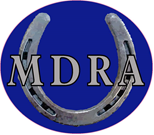                                                                                                           Entry Form       MDRA Member; No  /   Yes  Mem no; ……….       Entry Fee:   £10 Mem /    £15 Non Mem         Entries close: Thursday 23rd April     No entries on the day please              NAME: ……………………………………………………………………………….          ADDRESS……………………………………………………………………………………………………………………………………………………………………..        POST CODE ………………………… TELE NO………………………………………………….. Email… ……………………………………………………        CLASS ………………………  Rider: …………………………….............................               Horse ……………………………………………          CLASS ……………………      Rider   …………………………………………………………...           Horse……………………………………………         CLASS ………………………   Rider   ……………………………………………..…………….           Horse ……………………………………………     I agree to abide by all rules and conditions of entry, sign by adult if under 18      …………………………………………………………..       For rules & conditions of entry please see the website. Cheques Payable to;  Matfield & District Riders Association  by BACs Acc; 21111728 Sort; 403635/ Paypal jaynemarshall@sky.com Ref; Spring Dressage  / Refunds only given on vets certificate or if event cancellation   